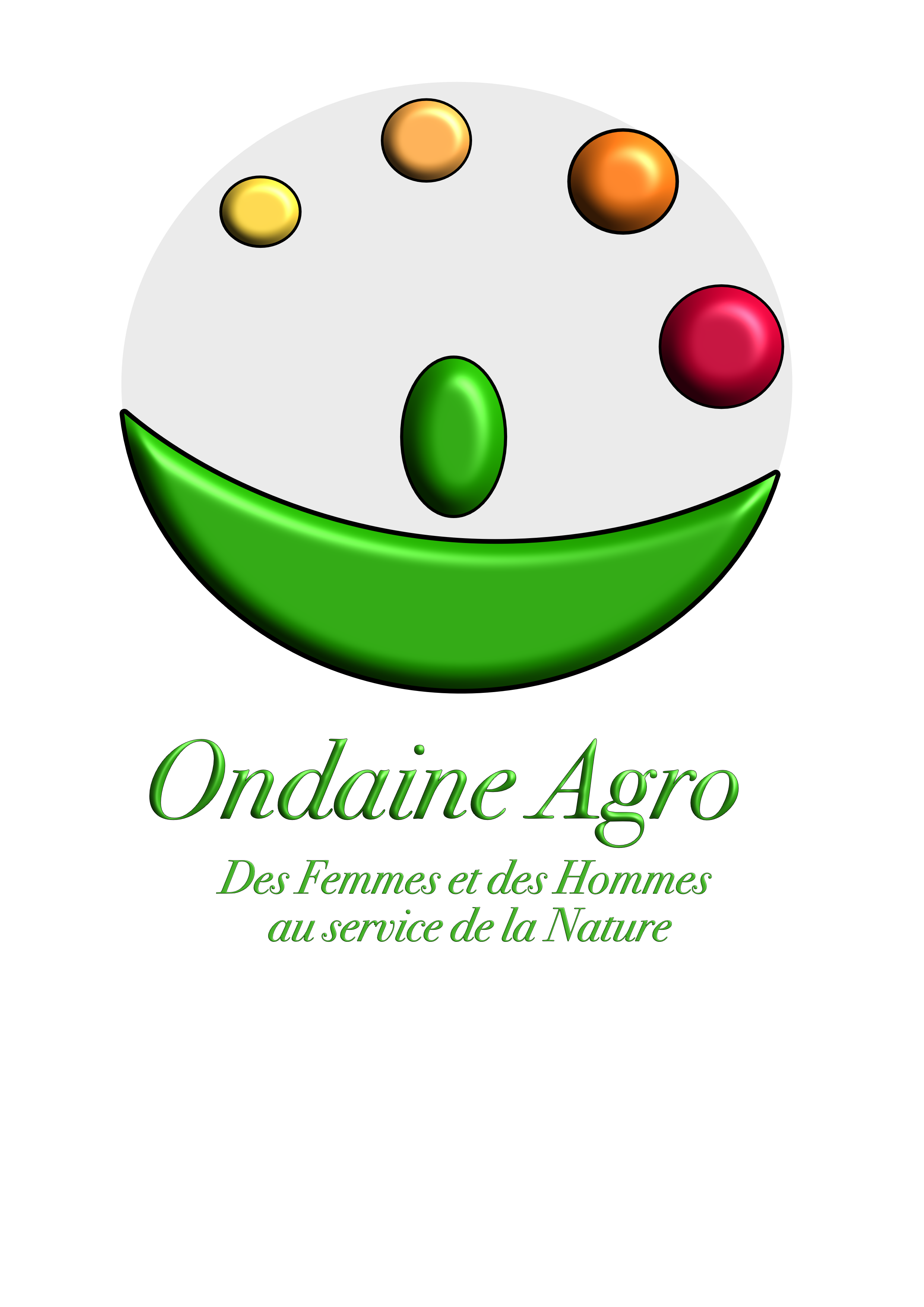 www.ondaine-agro.comAnnée de création : 2014Soutenue par la Fondation Julienne DUMESTE depuis 2014.Accompagnement				Savoir Etre			Valorisation				Emploi					Confiance